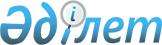 О внесении изменений в приказ исполняющего обязанности Председателя Агентства Республики Казахстан по статистике от 18 августа 2010 года № 223 "Об утверждении статистических форм общегосударственных статистических наблюдений по статистике промышленности и инструкций по их заполнению"
					
			Утративший силу
			
			
		
					Приказ Председателя Агентства Республики Казахстан по статистике от 23 августа 2011 года № 243. Зарегистрирован в Министерстве юстиции Республики Казахстан 19 октября 2011 года № 7268. Утратил силу приказом Председателя Агентства Республики Казахстан по статистике от 7 августа 2013 года № 177      Сноска. Утратил силу приказом Председателя Агентства РК по статистике от 07.08.2013 № 177 (вводится в действие с 01.01.2014).       В соответствии с подпунктами 2) и 7) статьи 12 Закона Республики Казахстан "О государственной статистике", ПРИКАЗЫВАЮ:



      1. Внести в приказ исполняющего обязанности Председателя Агентства Республики Казахстан по статистике (далее - Агентство) от 18 августа 2010 года № 223 "Об утверждении статистических форм общегосударственных статистических наблюдений по статистике промышленности и инструкций по их заполнению" (зарегистрированный в Реестре государственной регистрации нормативных правовых актов за № 6489, опубликованный в газете "Казахстанская правда" от 15 февраля 2011 года, № 54-55 (26475-26476), от 16 февраля 2011 года, № 56-57 (26477-26478) следующие изменения:



      приложения 15, 16 изложить в редакции согласно приложениям 1, 2 к настоящему приказу соответственно.



      2. Департаменту правового и организационного обеспечения совместно с Департаментом стратегического развития Агентства обеспечить в установленном законодательством порядке: 



      1) государственную регистрацию настоящего приказа в Министерстве юстиции Республики Казахстан;



      2) официальное опубликование в средствах массовой информации настоящего приказа после его государственной регистрации в Министерстве юстиции Республики Казахстан.



      3. Департаменту стратегического развития Агентства довести настоящий приказ до сведения структурных подразделений и территориальных органов Агентства.



      4. Контроль за исполнением настоящего приказа возложить на Ответственного секретаря Агентства.



      5. Настоящий приказ подлежит опубликованию и вводится в действие с 1 января 2012 года.      Председатель                               А. Смаилов      "СОГЛАСОВАН"

      Исполняющий обязанности министра

      индустрии и новых технологий

      Республики Казахстан

      ________________ А. Рау

      16 сентября 2011 года      "СОГЛАСОВАН"

      Председатель Агентства

      Республики Казахстан

      по делам строительства

      и жилищно-коммунального хозяйства

      ________________ С. Нокин

      22 сентября 2011 года      "СОГЛАСОВАН"

      Министр нефти и газа

      Республики Казахстан

      ________________ С. Мынбаев

      28 сентября 2011 года

Приложение 1 к приказу Председателя Агентства

Республики Казахстан по статистике      

от 23 августа 2011 года № 243        

Заттай көріністегі өнім өндірісін, өндірілген өнеркәсіп өніміні

көлемін және өндіріске жұмсалған уақытты көрсетіңіз

Укажите производство продукции в натуральном выражении, объем

произведенной промышленной продукции и время, затраченное на

производство* Өнеркәсіп өнімдерінің статистикалық жіктеуіші

   Статистический классификатор промышленной продукции

** Орташа бір тәуліктегі немесе бір айда (бір тәуліктегісін

көрсетуге мүмкін болмаған жағдайда)

   В среднем за сутки или за месяц (в случае если нельзя указать за

сутки)                 Ынтымақтастығыңыз үшін алғыс айтамыз!

                    Благодарим за сотрудничество!

Приложение 2         

к приказу Председателя Агентства

Республики Казахстан по статистике

от 23 августа 2011 года № 243 

Приложение 16         

к приказу и.о. Председателя  

Агентства Республики Казахстан по

статистике от 18 августа    

2010 года № 223        

Инструкция по заполнению статистической формы

общегосударственного статистического наблюдения

"Анкета выборочного обследования индивидуальных

предпринимателей, занимающихся производством промышленной

продукции"

(код 0352105, индекс ИП-001, периодичность единовременная)

      1. Настоящая Инструкция разработана в соответствии с подпунктом 7) статьи 12 Закона Республики Казахстан "О государственной статистике" и детализирует порядок заполнения статистической формы общегосударственного статистического наблюдения "Анкета выборочного обследования индивидуальных предпринимателей, занимающихся производством промышленной продукции" (код 0352105, индекс ИП-001, периодичность единовременная).



      2. Следующие определения применяются в целях заполнения данной статистической формы:



      1) производство промышленной продукции - это выпуск продукции, предназначенной как для собственного потребления, так и для продажи, в натуральном выражении;



      2) объем произведенной продукции - это стоимость всех выработанных готовых изделий (продуктов), как из своего сырья и материалов, так и из сырья и материалов заказчика, а также работ и услуг промышленного характера, выполненных по заказам.



      3. В графах А и В показывается наименование выпускаемого вида продукции и единица измерения. По графам 1 и 3 указывается производство промышленной продукции в натуральном и стоимостном выражении за сутки. В случае если объем выпускаемой продукции нельзя указать за сутки (например: изготовление мебели, пошив одежды и другие), то следует указать выпуск продукции по графе 2 и 4 (то есть в целом за месяц).



      По графе 5 следует указать количество календарных дней в одном месяце, в которые осуществлялся выпуск промышленной продукции (в случае наличия данных в графах 1 и 3).



      По графе 6 следует указать, сколько месяцев в первом полугодии отчетного года осуществлялся выпуск промышленной продукции (в случае наличия данных в графах 1, 2, 3 и 4).
					© 2012. РГП на ПХВ «Институт законодательства и правовой информации Республики Казахстан» Министерства юстиции Республики Казахстан
				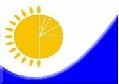 Мемлекеттік статистика

органдары құпиялылығына

кепілдік береді

Конфиденциальность гарантируется

органами государственной

статистикиМемлекеттік статистика

органдары құпиялылығына

кепілдік береді

Конфиденциальность гарантируется

органами государственной

статистикиМемлекеттік статистика

органдары құпиялылығына

кепілдік береді

Конфиденциальность гарантируется

органами государственной

статистикиҚазақстан Республикасы

Статистика агенттігі төрағасы

міндетін атқарушының

2010 жылғы

18 тамыздағы № 223 бұйрығына

15-қосымшаҚазақстан Республикасы

Статистика агенттігі төрағасы

міндетін атқарушының

2010 жылғы

18 тамыздағы № 223 бұйрығына

15-қосымшаЖалпымемлекеттік статистикалық байқау

бойынша статистикалық нысан 

Статистическая форма по общегосударственному

статистическому наблюдениюЖалпымемлекеттік статистикалық байқау

бойынша статистикалық нысан 

Статистическая форма по общегосударственному

статистическому наблюдениюЖалпымемлекеттік статистикалық байқау

бойынша статистикалық нысан 

Статистическая форма по общегосударственному

статистическому наблюдениюЖалпымемлекеттік статистикалық байқау

бойынша статистикалық нысан 

Статистическая форма по общегосударственному

статистическому наблюдениюПриложение 15 к приказу

исполняющего обязанности

председателя Агентства

Республики Казахстан по

статистике от 18 августа

2010 года № 223Приложение 15 к приказу

исполняющего обязанности

председателя Агентства

Республики Казахстан по

статистике от 18 августа

2010 года № 223Аумақтық органға

тапсырылады

Представляется

территориальному органуАумақтық органға

тапсырылады

Представляется

территориальному органуАумақтық органға

тапсырылады

Представляется

территориальному органуСтатистикалық нысанды

www.stat.gov.kz сайтынан

алуға болады

Статистическую форму можно

получить на сайте

www.stat.gov.kzСтатистикалық нысанды

www.stat.gov.kz сайтынан

алуға болады

Статистическую форму можно

получить на сайте

www.stat.gov.kzСтатистикалық нысанды

www.stat.gov.kz сайтынан

алуға болады

Статистическую форму можно

получить на сайте

www.stat.gov.kzМемлекеттік статистиканың тиісті органдарына алғашқы статистикалық

деректерді уақтылы тапсырмау, дәйексіз деректерді беру әкімшілік құқық

бұзушылық болып табылады және ҚР қолданыстағы заңнамасына сәйкес

жауапкершілікке әкеп соғады.

Несвоевременное представление, предоставление недостоверных первичных статистических

данных в соответствующие органы государственной статистики являются административными

правонарушениями и влекут за собой ответственность в соответствии с действующим

законодательством РК.Мемлекеттік статистиканың тиісті органдарына алғашқы статистикалық

деректерді уақтылы тапсырмау, дәйексіз деректерді беру әкімшілік құқық

бұзушылық болып табылады және ҚР қолданыстағы заңнамасына сәйкес

жауапкершілікке әкеп соғады.

Несвоевременное представление, предоставление недостоверных первичных статистических

данных в соответствующие органы государственной статистики являются административными

правонарушениями и влекут за собой ответственность в соответствии с действующим

законодательством РК.Мемлекеттік статистиканың тиісті органдарына алғашқы статистикалық

деректерді уақтылы тапсырмау, дәйексіз деректерді беру әкімшілік құқық

бұзушылық болып табылады және ҚР қолданыстағы заңнамасына сәйкес

жауапкершілікке әкеп соғады.

Несвоевременное представление, предоставление недостоверных первичных статистических

данных в соответствующие органы государственной статистики являются административными

правонарушениями и влекут за собой ответственность в соответствии с действующим

законодательством РК.Мемлекеттік статистиканың тиісті органдарына алғашқы статистикалық

деректерді уақтылы тапсырмау, дәйексіз деректерді беру әкімшілік құқық

бұзушылық болып табылады және ҚР қолданыстағы заңнамасына сәйкес

жауапкершілікке әкеп соғады.

Несвоевременное представление, предоставление недостоверных первичных статистических

данных в соответствующие органы государственной статистики являются административными

правонарушениями и влекут за собой ответственность в соответствии с действующим

законодательством РК.Мемлекеттік статистиканың тиісті органдарына алғашқы статистикалық

деректерді уақтылы тапсырмау, дәйексіз деректерді беру әкімшілік құқық

бұзушылық болып табылады және ҚР қолданыстағы заңнамасына сәйкес

жауапкершілікке әкеп соғады.

Несвоевременное представление, предоставление недостоверных первичных статистических

данных в соответствующие органы государственной статистики являются административными

правонарушениями и влекут за собой ответственность в соответствии с действующим

законодательством РК.Мемлекеттік статистиканың тиісті органдарына алғашқы статистикалық

деректерді уақтылы тапсырмау, дәйексіз деректерді беру әкімшілік құқық

бұзушылық болып табылады және ҚР қолданыстағы заңнамасына сәйкес

жауапкершілікке әкеп соғады.

Несвоевременное представление, предоставление недостоверных первичных статистических

данных в соответствующие органы государственной статистики являются административными

правонарушениями и влекут за собой ответственность в соответствии с действующим

законодательством РК.Статистикалық нысан коды

0352105

Код статистической формы 0352105

ЖК-001

ИП-001Статистикалық нысан коды

0352105

Код статистической формы 0352105

ЖК-001

ИП-001Статистикалық нысан коды

0352105

Код статистической формы 0352105

ЖК-001

ИП-001Өнеркәсіп өнімін өндірумен айналысатын

жеке кәсіпкерлерді іріктеп зерттеу

сауалнамасы

Анкета выборочного обследования

индивидуальных предпринимателей,

занимающихся производством промышленной

продукции
Бір жолғы

ЕдиновременнаяБір жолғы

ЕдиновременнаяЕсептік кезең

Отчетный периоджыл

годЭкономикалық қызмет түрлерінің жалпы жіктеуішінің (ЭҚЖЖ) кодтарына 05-33,

35-39 сәйкес өнеркәсіп өнімін өндірумен айналысатын жеке кәсіпкерлер табыс

етеді.

Представляют индивидуальные предприниматели, занимающиеся производством промышленной

продукции согласно кодам Общего классификатора видов экономической деятельности

(ОКЭД) 05-33, 35-39.Экономикалық қызмет түрлерінің жалпы жіктеуішінің (ЭҚЖЖ) кодтарына 05-33,

35-39 сәйкес өнеркәсіп өнімін өндірумен айналысатын жеке кәсіпкерлер табыс

етеді.

Представляют индивидуальные предприниматели, занимающиеся производством промышленной

продукции согласно кодам Общего классификатора видов экономической деятельности

(ОКЭД) 05-33, 35-39.Экономикалық қызмет түрлерінің жалпы жіктеуішінің (ЭҚЖЖ) кодтарына 05-33,

35-39 сәйкес өнеркәсіп өнімін өндірумен айналысатын жеке кәсіпкерлер табыс

етеді.

Представляют индивидуальные предприниматели, занимающиеся производством промышленной

продукции согласно кодам Общего классификатора видов экономической деятельности

(ОКЭД) 05-33, 35-39.Экономикалық қызмет түрлерінің жалпы жіктеуішінің (ЭҚЖЖ) кодтарына 05-33,

35-39 сәйкес өнеркәсіп өнімін өндірумен айналысатын жеке кәсіпкерлер табыс

етеді.

Представляют индивидуальные предприниматели, занимающиеся производством промышленной

продукции согласно кодам Общего классификатора видов экономической деятельности

(ОКЭД) 05-33, 35-39.Экономикалық қызмет түрлерінің жалпы жіктеуішінің (ЭҚЖЖ) кодтарына 05-33,

35-39 сәйкес өнеркәсіп өнімін өндірумен айналысатын жеке кәсіпкерлер табыс

етеді.

Представляют индивидуальные предприниматели, занимающиеся производством промышленной

продукции согласно кодам Общего классификатора видов экономической деятельности

(ОКЭД) 05-33, 35-39.Экономикалық қызмет түрлерінің жалпы жіктеуішінің (ЭҚЖЖ) кодтарына 05-33,

35-39 сәйкес өнеркәсіп өнімін өндірумен айналысатын жеке кәсіпкерлер табыс

етеді.

Представляют индивидуальные предприниматели, занимающиеся производством промышленной

продукции согласно кодам Общего классификатора видов экономической деятельности

(ОКЭД) 05-33, 35-39.Тапсыру мерзімі – 1 шілдедегі жағдай бойынша

Срок представления – по состоянию на 1 июляТапсыру мерзімі – 1 шілдедегі жағдай бойынша

Срок представления – по состоянию на 1 июляТапсыру мерзімі – 1 шілдедегі жағдай бойынша

Срок представления – по состоянию на 1 июляТапсыру мерзімі – 1 шілдедегі жағдай бойынша

Срок представления – по состоянию на 1 июляТапсыру мерзімі – 1 шілдедегі жағдай бойынша

Срок представления – по состоянию на 1 июляТапсыру мерзімі – 1 шілдедегі жағдай бойынша

Срок представления – по состоянию на 1 июляСТН коды

РННЖСН коды

код ИИНӨнім

атауы

Наимено-

вание

продукцииӨӨСЖ* коды

(статистика

органының

қызметкері-

мен

толтырылады)

Код СКПП

(заполняется

работником

органа

статистики)Өлшем

бірлігі

Единица

измере-

нияЗаттай

көріністегі

өндірілген

өнім**

Произведено

продукции

в натуральном

выраженииЗаттай

көріністегі

өндірілген

өнім**

Произведено

продукции

в натуральном

выраженииӨндірілген

өнімнің

көлемі,

мың теңге**

Объем

произведенной

продукции,

тысяч тенгеӨндірілген

өнімнің

көлемі,

мың теңге**

Объем

произведенной

продукции,

тысяч тенгеӨнім өндірумен

айналысқанда:

Производством

продукции

занимались в

течение:Өнім өндірумен

айналысқанда:

Производством

продукции

занимались в

течение:Өнім

атауы

Наимено-

вание

продукцииӨӨСЖ* коды

(статистика

органының

қызметкері-

мен

толтырылады)

Код СКПП

(заполняется

работником

органа

статистики)Өлшем

бірлігі

Единица

измере-

ниябір

тәулік-

те

за суткибір

айда

за

месяцбір

тәу-

лікте

за

суткибір

айда

за

месяцбір

айда

қанша

күн

дней в

месяцебірінші

жарты

жылдықта

қанша ай

месяцев в

1

полугодииАБВ123456